AGENŢIA NAŢIONALĂ PENTRU OCUPAREA FORŢEI DE MUNCĂ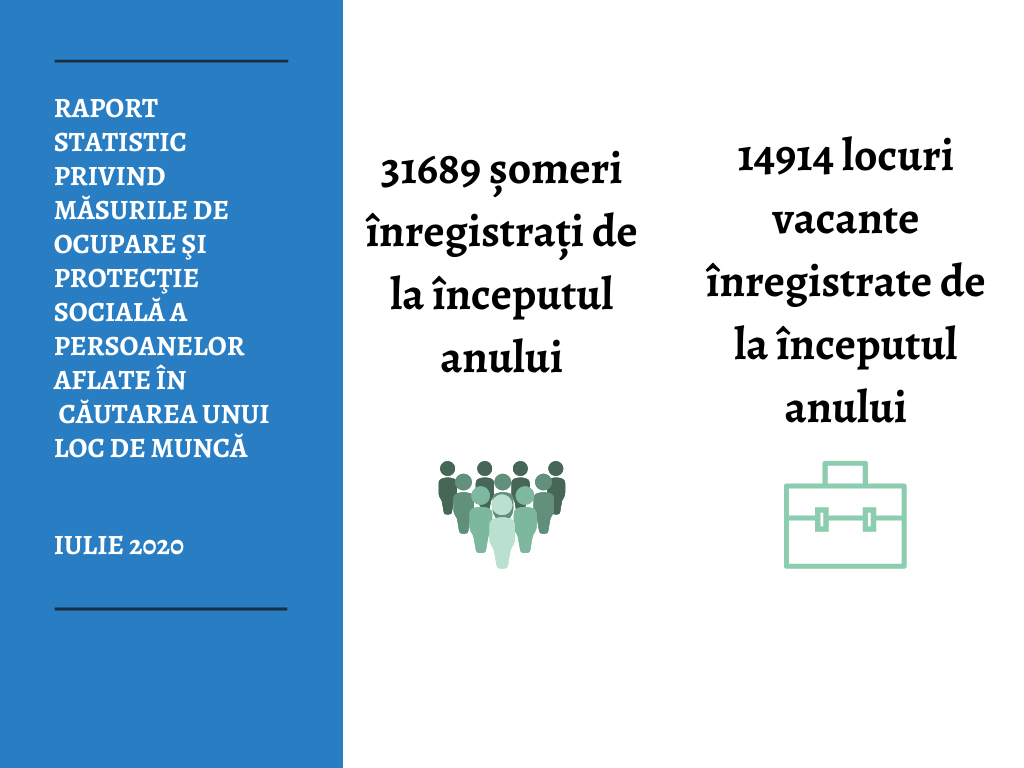 Serviciul MonitorizareTel. 022-28-16-88Nr. rând.IndicatoriПоказателиTotalВсего FemeiЖенщинAB1201.Numărul şomerilor aflaţi în evidenţă la începutul luniiЧисленность безработных состоящих на учете, в начале месяца255371296802.Şomeri înregistraţi pe parcursul luniiБезработные, зарегистрированные в течение месяца3141165003.Şomeri plasaţi în câmpul muncii pe parcursul lunii Безработные, трудоустроенные в течение месяца132375004.Şomeri ieşiţi din evidenţă pe parcursul luniiБезработные сняты с учета в течение месяца5372250905.Numărul şomerilor în evidenţă la finele lunii, (01+02-03-04)Численность безработных состоящих на учете, в конце месяца219831135906.Din care: - disponibilizaţiИз них: - уволенные в связи с высвобождением55627407Numărul şomerilor înregistraţi de la începutul anului, inclusiv cei aflaţi în evidenţă la 1.01.2020 (16598)Численность безработных зарегистрированных с начала года, в том числе те которые состояли на учете 1.01.2020 (16598)538862634908.Beneficiau  de ajutor de şomaj la începutul anului 1.01.2020Получали пособия на начало года 1.01.2020142873008a.Din care:Из которых:-conform Legii 102/2003 (șomerii cu statut special)-согласно Закону 102/2003 (безработные со специальным статусом)2119108b.-conform Legii 105/2018-согласно Закону 105/2018121763909.Au intrat în plata ajutorului de șomaj de la începutul anuluiПолучали пособия с начало года5712307709a.Din care:Из которых:-conform Legii 102/2003 (șomerii cu statut special)-согласно Закону 102/2003 (безработные со специальным статусом)1707109b.-conform Legii 105/2018-согласно Закону 105/20185542300610.A încetat plata ajutorului de şomaj de la începutu anului Прекратилась выплата пособия по безработице с начало года4238222810a.Din care:Из которых:-conform Legii 102/2003 (șomerii cu statut special)-согласно Закону 102/2003 (безработные со специальным статусом)2189310b.-conform Legii 105/2018-согласно Закону 105/20184020213511.Beneficiază de ajutor de şomaj la finele lunii de raportareПолучают пособия в конце отчетного месяца2902157911a.Din care:Из которых:-conform Legii 102/2003 (șomerii cu statut special)-согласно Закону 102/2003 (безработные со специальным статусом)1636911b.-conform Legii 105/2018-согласно Закону 105/20182739151012.Beneficiază de alocaţie de integrare şi reintegrare profesională  la începutul anului.Получают пособие по трудоустройству на начала года. 13813.Beneficiază de alocaţie de integrare sau reintegrare profesională de la începutul anului.Получают пособие по трудоустройству с начала года.10514.Au încetat plata alocaţiei de integrare şi reintegrare profesională  pe parcursul perioadei de raportare (de la începutul anului)10815.Beneficiază de alocaţie de integrare şi reintegrare profesională la finele lunii de raportareПолучают пособия по трудоустройству в конце отчетного месяца13516.Persoane care au beneficiat de servicii de intermediere a munciiЛица, которые пользовались посредническими услугами19632994217.din care: - cu statut de şomerиз них: - со статусом безработного17723905218.Persoane care au beneficiat de servicii de informare şi consiliere profesionalăЛица, которые воспользовались услугами по профессиональной ориентации 620193035719.din care: - cu statut de şomerиз них: - со статусом безработного507222483120.Şomeri care urmau cursurile de formare profesională la începutul anuluiБезработные, которые посещали курсы профессиональной подготовке в начале года 58936621.Şomeri înmatriculaţi la cursuri de formare profesională de la începutul anuluiБезработные, зачисленные на курсах профессиональной подготовки с начала года32325322.Persoane care au absolvit cursurile de formare profesională de la începutul anuluiЛица, прошедшие курсы профессиональной подготовки с начала года55734823.Persoane care urmează cursurile la finele lunii de raportareЛица, которые посещают курсы в конце месяца31124624.Numărul şomerilor înregistraţi de la începutul anuluiЧисленность безработных зарегистрированных с начала года372681838325.Numărul șomerilor beneficiari de stagiul profesional de la începutul anului Количество безработных, прошедшие профессиональную смажировку с начала года49X26. Numărul șomerilor angajați urmare a subvenționării locurilor de muncă de la începutul anului Численность безработных, трудоустроенных в результате субсидирования рабочих мест с начала года173X27.Numărul șomerilor angajați a subvenionării creării sau adaptării locurilor de muncă pentru persoanele cu dizabilități de la începutul anului Численность безработных трудоустроенных в результате субсидирования создания или адаптации рабочих мест для людей с ограниченными возможностями с начала года3X28.Numărul şomerilor plasaţi în câmpul muncii de la începutul anuluiЧисленность трудоустроенных безработных с начала года7041345129.Numărul locurilor vacante înregistrate de la începutul anuluiЧисло вакантных мест зарегистрированных  с начала года19194X30.Numărul locurilor vacante la finele lunii de raportareЧисло вакантных мест в конце отчетного месяца8039X31.Din care: - pentru persoane cu studii superioareИз них: - для лиц с высшим образованием1982X32.pentru persoane cu studii mediiдля лиц со средним образованием6057X33.Din rândul 30 :  – pentru muncitoriИз 30 строки: - для рабочих5078X